                                Открытый урок по истории в 11 классе.                    Обобщение по теме «Великая отечественная война»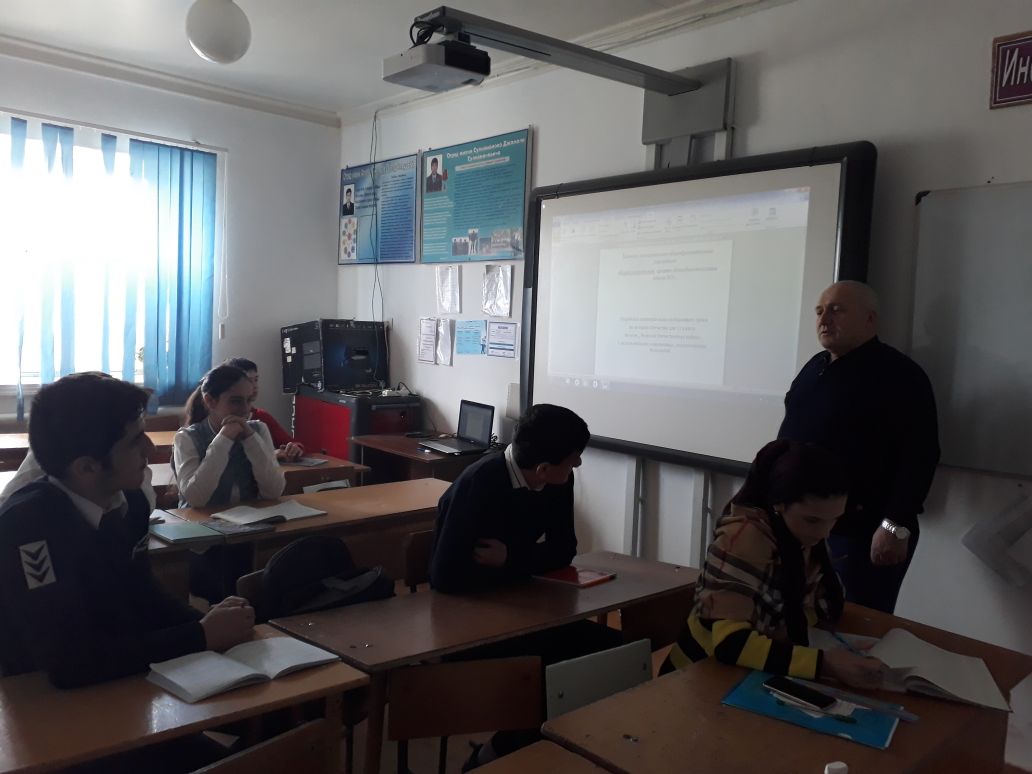 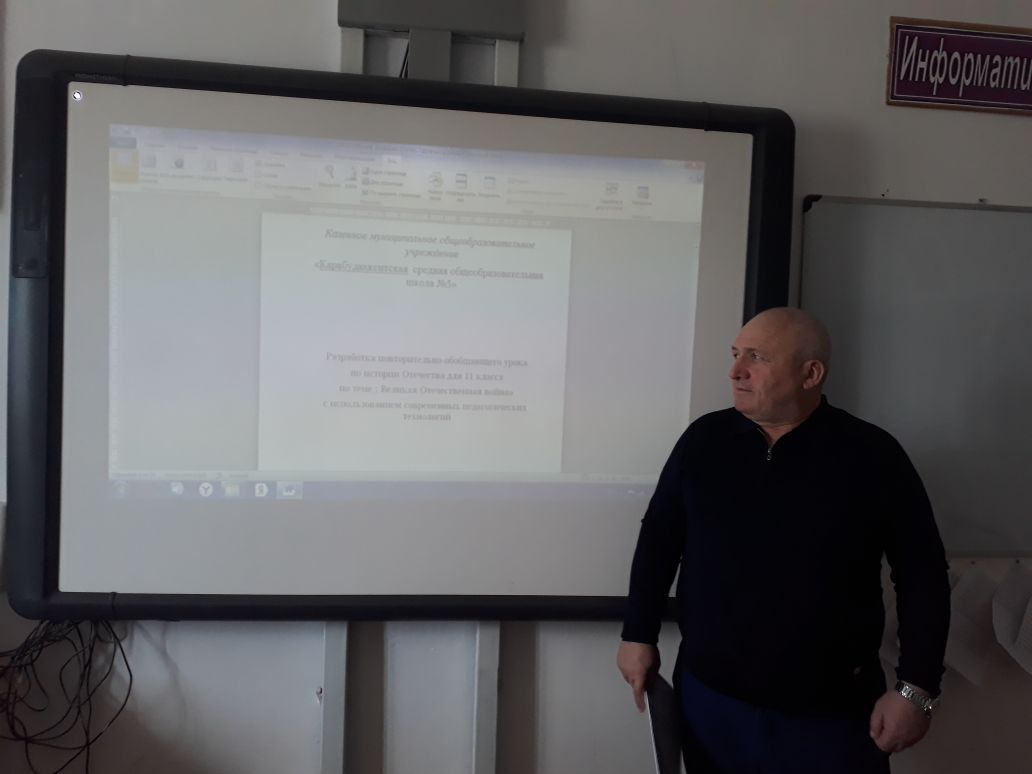 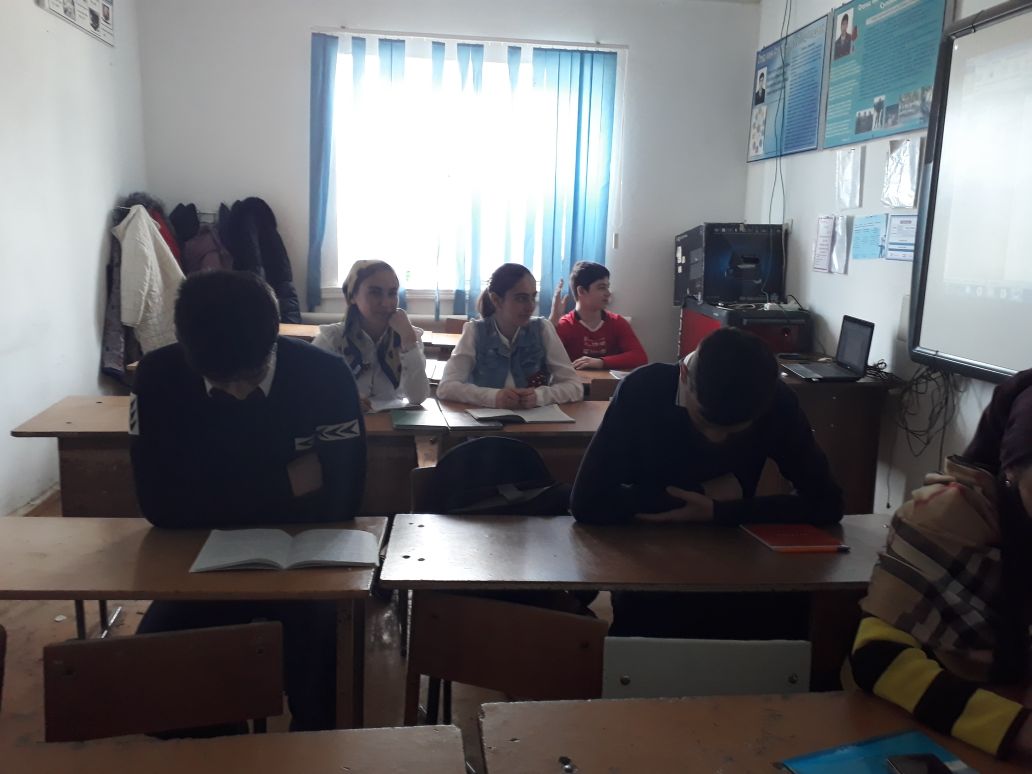 